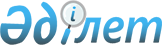 О внесении изменений в постановление Правительства Республики Казахстан от 19 февраля 1996 года N 211
					
			Утративший силу
			
			
		
					Постановление Правительства Республики Казахстан от 13 января 2001 года N 35. Утратило силу - постановлением Правительства РК от 1 ноября 2001 г. N 1388 ~P011388

      Правительство Республики Казахстан постановляет: 

      1. Внести в постановление Правительства Республики Казахстан от 19 февраля 1996 года N 211 P960211_ "О вступлении Республики Казахстан во Всемирную торговую организацию" (САПП Республики Казахстан, 1996 г., N 8, ст. 58) следующие изменения: 

      в пункте 5 слова "Министерству энергетики, индустрии и торговли" заменить словами "Министерству экономики и торговли": 

      в Положении о Межведомственной комиссии по вопросам Всемирной торговой организации (ВТО), утвержденном указанным постановлением: 

      в пункте 6 слова "Министерства энергетики, индустрии и торговли" заменить словами "Министерства экономики и торговли";     приложение к указанному постановлению изложить в новой редакции согласно приложению.     2. Настоящее постановление вступает в силу со дня подписания.     Премьер-Министр     Республики Казахстан                                                        Приложение                                              к постановлению Правительства                                                   Республики Казахстан                                               от 13 января 2001 года N 35                            Состав         Межведомственной комиссии Республики Казахстан           по вопросам Всемирной торговой организации     Джандосов                  - Заместитель Премьер-Министра Республики       Ураз Алиевич                 Казахстан, председатель     Кулекеев                   - Министр экономики и торговли Республики       Жаксыбек Абдрахметович       Казахстан, заместитель председателя     Абыкаев                    - первый вице-Министр иностранных дел           Нуртай Абыкаевич             Республики Казахстан     Досаев                     - вице-Министр финансов Республики              Ерболат Аскарбекович         Казахстан     Зверьков                   - вице-Министр транспорта и коммуникаций        Вадим Павлович               Республики Казахстан     Какимжанов                 - Министр государственных доходов               Зейнулла Халидоллович        Республики Казахстан     Келимбетов                 - Председатель Агентства по                     Кайрат Нематович             стратегическому планированию Республики                                    Казахстан (по согласованию)     Кузутбаева                 - вице-Министр юстиции Республики      Ажар Килмбековна             Казахстан     Марченко                   - Председатель Национального Банка              Григорий Александрович       Республики Казахстан (по согласованию)     Мусина                     - вице-Министр сельского хозяйства              Лилия Сакеновна              Республики Казахстан(Специалисты: Склярова И.В.,              Умбетова А.М.)     
					© 2012. РГП на ПХВ «Институт законодательства и правовой информации Республики Казахстан» Министерства юстиции Республики Казахстан
				